CCNR-ZKR/ADN/59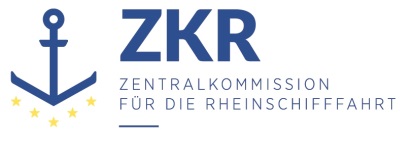 CCNR-ZKR/ADN/59 Add.1Allgemeine Verteilung12. November 2021Or.  ENGLISCHVERWALTUNGSAUSSCHUSS DES EUROPÄISCHEN ÜBEREINKOMMENS ÜBER DIE INTERNATIONALE BEFÖRDERUNG VON GEFÄHRLICHEN GÜTERN AUF BINNENWASSERSTRAẞEN (ADN)(27. Tagung, Genf, 28. Januar 2022)Punkt 1 der vorläufigen TagesordnungAnnahme der TagesordnungVORLÄUFIGE TAGESORDNUNG DER SIEBENUNDZWANZIGSTEN SITZUNG*,**,***die in Genf, Palais des Nations, am Freitag, 28. Januar 2022, 12.00 Uhr, stattfindet.		Addendum		Anmerkungen zur Tagesordnung	1.	Genehmigung der TagesordnungDer Verwaltungsausschuss könnte die vom Sekretariat für seine siebenundzwanzigste Sitzung erstellte und unter Aktenzeichen ECE/ADN/59 und Add.1 verteilte Tagesordnung prüfen und annehmen.	2.	Wahl des Büros für das Jahr 2022Der Verwaltungsausschuss ist aufgefordert, für seine Sitzungen im Jahr 2022 einen Vorsitzenden und einen stellvertretenden Vorsitzenden zu wählen.	3.	Stand des Europäischen Übereinkommens über die internationale Beförderung von gefährlichen Gütern auf Binnenwasserstraßen (ADN)Der Verwaltungsausschuss wird über den Status des ADN informiert werden. Die Anzahl der ADN-Vertragsparteien beträgt weiterhin achtzehn.	4.	Fragen zur Durchführung des ADN	a)	KlassifikationsgesellschaftenDer Verwaltungsausschuss könnte Fragen im Zusammenhang mit der Anerkennung von Klassifikationsgesellschaften prüfen.		b)	Ausnahmegenehmigungen, Abweichungen und GleichwertigkeitenVorschläge für Ausnahmegenehmigungen oder Abweichungen, die nach der Verteilung dieser erläuterten Tagesordnung im Sekretariat eingehen, werden dem Verwaltungsausschuss in Form von informellen Dokumenten übermittelt.c)	Verschiedene MitteilungenRumänien hat eine Prüfungsstatistik vorgelegt (siehe informelles Dokument INF.1).Die Vertragsparteien wurden daran erinnert, dem Sekretariat ihre Musterbescheinigungen und ADN-Prüfungsstatistiken zu übermitteln, soweit dies noch nicht geschehen ist.Der Verwaltungsausschuss könnte die von Deutschland in Dokument ECE/ADN/2022/2 vorgelegten Informationen über die Ausbildung und Prüfung von Sachkundigen – Kapitel 8.2 des ADN – zur Kenntnis nehmen.d)	Sonstige FragenDer Verwaltungsausschuss könnte alle sonstigen Fragen im Zusammenhang mit der Durchführung des ADN erörtern.	5.	Tätigkeit des SicherheitsausschussesDer Verwaltungsausschuss sollte die Arbeiten des Sicherheitsausschusses auf dessen neununddreißigster Sitzung (24. bis 28. Januar 2022) auf der Grundlage von dessen Protokollentwurf prüfen.Der Verwaltungsausschuss könnte insbesondere Änderungen der dem ADN beigefügten Verordnung auf der Grundlage des Dokuments ECE/ADN/2022/1 (Änderungsentwürfe, die der ADN-Sicherheitsausschuss in seiner achtunddreißigsten und siebenunddreißigsten Sitzung vorgeschlagen hat) sowie Korrekturen und neue Änderungen, die der Sicherheitsausschuss in seiner neununddreißigsten Sitzung auf der Grundlage seines Protokollentwurfs vorschlägt, im Hinblick auf ein Inkrafttreten am 1. Januar 2023 annehmen.	6.	Arbeitsprogramm und SitzungsplanDie achtundzwanzigste Sitzung des ADN-Verwaltungsausschusses ist für den Nachmittag des 26. August 2022 in Genf geplant.	7.	VerschiedenesDer Verwaltungsausschuss könnte gegebenenfalls weitere Fragen im Zusammenhang mit seiner Tätigkeit und seinem Mandat erörtern.	8.	Annahme des SitzungsprotokollsDer Verwaltungsausschuss wird gebeten, das Protokoll über seine siebenundzwanzigste Sitzung auf der Grundlage eines Sekretariatsentwurfs, der den Teilnehmern nach der Sitzung per E-Mail zugeleitet wird, zu genehmigen.***ECE/ADN/2022/3 und informelles Dokument INF.2 (Niederlande)Ausnahmegenehmigung bezüglich UN-Nr. 1288 SCHIEFERÖL